ORAFU FRANKLYN  CHUKWUEMEKACHEMICAL ENGINEERING17/ENG01/025QUESTION TWOBill of Engineering Measurements and Evaluation (BEME) for the contaminated water in  Engr Oyebode’s residential home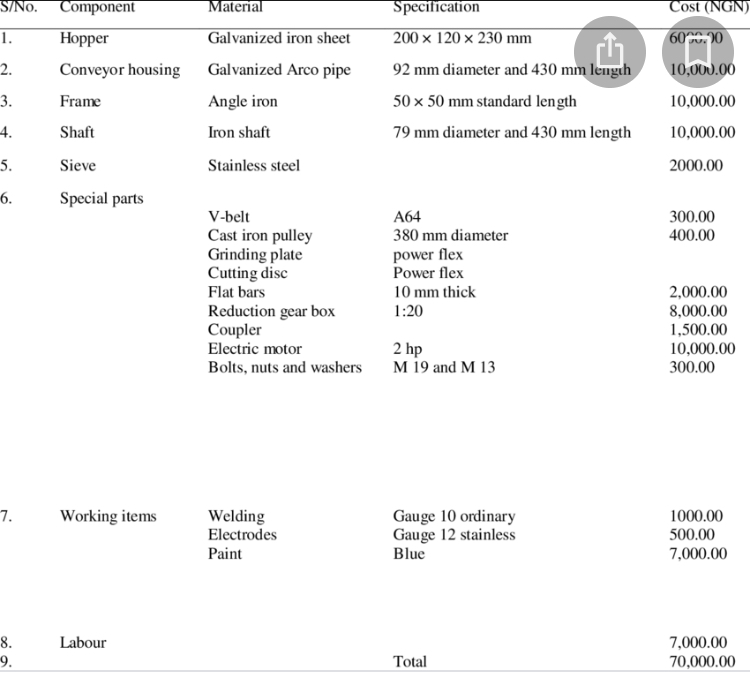 